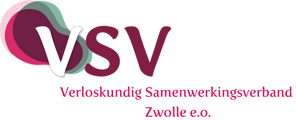 Procedure en criteria voor toetreding c.q. deelnemerschap van het Verloskundig Samenwerkingsverband (VSV) Zwolle e.o.Procedure van toetreding  De volgende stappen:De deelnemer die wil toetreden bekijkt zelf of hij/zij voldoet aan de criteria en mailt het ingevulde overzicht naar de secretaris van het VSV bestuur (info@vsvzwolle.nl).De deelnemer die wil toetreden heeft naar aanleiding van het ingevulde overzicht een gesprek met een delegatie van het VSV bestuur.De uitkomsten van dit gesprek worden in de VSV bestuursvergadering teruggekoppeld.Besluit van het VSV bestuur t.a.v. toetreding van de deelnemer.De deelnemer wordt geïnformeerd over het besluit van het bestuur.Toelichting op de criteriaDe criteria voor deelnemerschap staan genoemd in Artikel 2 van de overeenkomst VSV Zwolle e.o.De praktijk of organisatie die lid wil worden van het VSV Zwolle e.o., geeft in het overzicht op pagina 2 aan of de praktijk/organisatie voldoet c.q. de intentie heeft om te gaan voldoen aan de gestelde criteria voor deelnemerschap van het VSV.Het ingevulde overzicht van criteria is één van de onderwerpen van gesprek tussen de beoogd deelnemer en het bestuur (zie: procedure van toetreding) en vormt de basis voor het besluit over toetreding van de beoogd deelnemer tot het VSV Zwolle e.o..Artikel 2 van de Overeenkomst VSV Zwolle e.o.: Deelnemerschap2.1  Het deelnemerschap is voorbehouden aan:gynaecologen, klinisch verloskundigen, O&G verpleegkundigen, kinderartsen, neonatologen, anesthesiologen, werkzaam in de Isala klinieken te Zwolle;eerstelijns verloskundigen werkzaam in het verzorgingsgebied van Isala klinieken te Zwolle;verloskundig actieve huisartsen in de regio ZwolleIsalaKraamzorgorganisaties werkzaam in de regio Zwolleambulancedienst(en) in de regio ZwollezorgverzekeraarscliëntenradenROAZROS (alleen ter advisering)In te vullen overzicht criteria (Artikel 2.1 – 2.3f)Vervolg Artikel 2 (2.4, 2.5, 2.6 en 2.7)2.4	De deelnemers hebben zitting in de VSV-vergadering2.4.1.	De VSV vergadering vormt op verzoek van het bestuur werkgroepen2.4.2	De VSV vergadering geeft gevraagd en ongevraagd advies aan het bestuur en kan agendapunten aandragen. Het bestuur kan niet zonder reden voorbij gaan aan advies van deelnemers, die belangen hebben bij een afspraak of in te voeren protocol.2.5	Het VSV Zwolle maakt onderscheid tussen actief deelnemerschap en meelezend deelnemerschap.Actief deelnemerschap: een (lokale vestiging van een) verloskundigenpraktijk die  60% of meer cliënten heeft, die gericht zijn op Isala, is verplicht om actief deelnemer te zijn van VSV Zwolle e.o. met alle rechten en plichten daaraan verbonden.een kraamzorgorganisatie die meer dan 50% marktaandeel heeft binnen het werkgebied van VSV Zwolle is verplicht om actief deelnemer te zijn van VSV Zwolle e.o. met alle rechten en plichten daaraan verbonden.Meelezend deelnemerschap: een verloskundigenpraktijk die 20% of minder cliënten heeft, die gericht zijn op Isala, kan alleen meelezend deelnemer worden. een kraamzorgorganisatie met minder dan 5% marktaandeel, kan alleen meelezend deelnemer worden.Keuze tussen actief of meelezend deelnemerschap:een verloskundigenpraktijk die minder dan 60%, maar meer dan 20% cliënten heeft die gericht zijn op Isala, is verplicht deelnemer te zijn, maar kan zelf een keuze maken voor een actief of meelezend deelnemerschap. De keuze dient te worden aangegeven aan het bestuur, dat beslist over toekenning.een kraamzorgorganisatie met minder dan 50%, maar meer dan 5% marktaandeel, is verplicht deelnemer te zijn, maar kan zelf een keuze maken voor een actief of meelezend deelnemerschap. De keuze dient te worden aangegeven aan het bestuur, dat beslist over toekenning.Een meelezend deelnemerschap geeft recht op toegang tot alle informatie van VSV Zwolle e.o., maar geeft geen stemrecht, bijvoorbeeld t.a.v. de inhoud van protocollen en werkafspraken.2.6	Een antecedentenonderzoek kan onderdeel zijn van de besluitvorming tot toelating.2.7 Nieuw toetredende praktijken stellen zich in de VSV-vergadering voor door middel van een pitch.Naam deelnemer:Adresgegevens deelnemer:Contactpersoon:e-mailadres contactpersoon:telefoonnummer contactpersoon:Criterium Deelnemer voldoetDeelnemer voldoettoelichtingjanee2.1 De deelnemer behoort tot één of meer van de in artikel 2.1 genoemde categorieën2.2 Deelnemers als bedoeld in 2.1.a hebben een BIG registratie en een arbeidscontract met de Isala-klinieken. Deelnemers als bedoeld in 2.1.b en 2.1.c hebben een BIG registratie en zijn verplicht om direct nadat ze als deelnemer tot het VSV zijn toegelaten, een toelatingsovereenkomst af te sluiten met Isala te Zwolle. 2.3.a De deelnemers committeren zich aan de besluiten van het VSV bestuur.2.3.b De deelnemers zijn werkzaam volgens de protocollen van het VSV Zwolle. Indien een verloskundigenpraktijk of kraamzorgorganisatie lid is van meerdere VSV’s, streeft ze ernaar om bij mensen, die bij medische noodzaak waarschijnlijk naar Isala verwezen zullen worden, in principe de protocollen van VSV Zwolle te hanteren.2.3.b vervolg: Wat betreft het protocol parallelle acties: hierbij dient in ieder geval het protocol van VSV Zwolle e.o. gevolgd te worden.2.3.c De deelnemers zijn aangesloten bij de kwaliteitsorganen van de betreffende branche.Kraamzorg bij het Kenniscentrum KraamzorgEerstelijns verloskundigen bij het Kwaliteitsregister Verloskundigen. Klinisch verloskundigen: werkzaam volgens de in de Isala opgestelde functiemaatstaven Gynaecologen bij het specialisten register2.3.d De deelnemers zijn gemotiveerd en bereid om deel te nemen aan de commissies en werkgroepen. Meelezend deelnemers zijn daarvan vrijgesteld.2.3.e De deelnemers waarborgen hun professionaliteit en conformeren zich aan bestaande en nieuwe wet en regelgeving t.a.v. geboortezorg (WGBO, WMG, Wbp enz.) 2.3.f De deelnemers hanteren het klachtenreglement van de betreffende branche organisatie of ziekenhuis.2.5 actief of meelezend deelnemerschap: toelichting op blz. 3. Kruis bij één van onderstaande opties ‘ja’ aan. Indien 3e optie: keuze toevoegen in laatste kolom.janeetoelichtingOptie 1 Deelnemer wordt verplicht actief deelnemerOptie 2 Deelnemer wordt verplicht meelezend deelnemerOptie 3 Deelnemer heeft keuze. Deelnemer kiest voor: